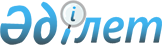 О порядке установки автономных систем отопления в г.Алматы
					
			Утративший силу
			
			
		
					Решение Акима города Алматы от 22 декабря 1999 года N 1236. Зарегистрировано управлением юстиции города Алматы 22.02.2000 г. за N 102. Утратило силу решением Акима города Алматы от 7 марта 2006 года N 33



      В соответствии с Законами Республики Казахстан "
 О местных 
 представительных и исполнительных органах Республики Казахстан", "
 Об архитектуре 
 и градостроительстве в Республике Казахстан", "
 Об энергосбережении 
", с целью недопущения ухудшения экологического состояния города Алматы, осуществления контроля и недопущения самостоятельной установки автономных систем отопления, Аким 



                          РЕШИЛ: 



      1. Запретить строительство автономных источников теплоснабжения в центральной и южной частях города, а также перевод систем отопления объектов с централизованного на автономное, расположенных в зоне теплофикации. 



      2. В южных районах города и других, не охваченных централизованным теплоснабжением, установка автономных источников тепла осуществляется только по разрешению городских служб: Департамента архитектуры и градостроительства, Департамента энергосбережения, Управления охраны окружающей среды. 



      3. Департаменту архитектуры и градостроительства г. Алматы обеспечить контроль и учет в установке автономных систем отопления. 



      4. Установку автономных систем теплоснабжения осуществлять в соответствии с решением Акима г. Алматы, по заявлению юридических и физических лиц.



     5. Возложить на Департамент архитектуры и градостроительства г. Алматы:



     - учет и регистрацию заявок на установку автономных систем отопления;



     - осуществление контроля за согласованиями проектной документации "Заказчика" по установке автономных систем отопления.



     6. Управлению охраны окружающей среды осуществлять систематический контроль за соблюдением нормативов предельно допустимых выбросов вредных веществ в атмосферу.



     7. Контроль за исполнением настоящего решения возложить на заместителя акима г. Алматы Дулкаирова М.Т.

     

Аким г. Алматы


					© 2012. РГП на ПХВ «Институт законодательства и правовой информации Республики Казахстан» Министерства юстиции Республики Казахстан
				